Søknadsskjema for midler fra Poulsen-fondet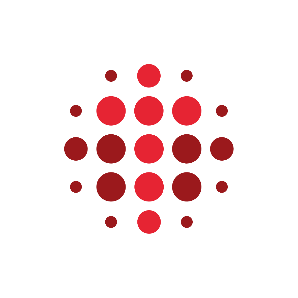 Evt tilleggsinformasjon/bilder kan sendes som vedlegg. Ferdig utfylt søknadsskjema sendes til post@pinsemisjonen.no eller Pinsemisjonen, PB 6647 St. Olavsplass, 0129 OsloNavn på tiltak/prosjekt:Land:Hvilken norsk menighet/organisasjon er tiltaket knyttet mot?Samarbeidspartner ute:Får tiltaket annen økonomisk støtte?Søker/kontaktperson i Norge:Mailadresse:Telefon:Beskrivelse av hva midlene skal brukes til:Beskrivelse av hva midlene skal brukes til:Søknadsbeløp:Kontonr for evt utbetaling:Kontoadresse:Godkjent av regionsekretærGodkjent av landutvalg